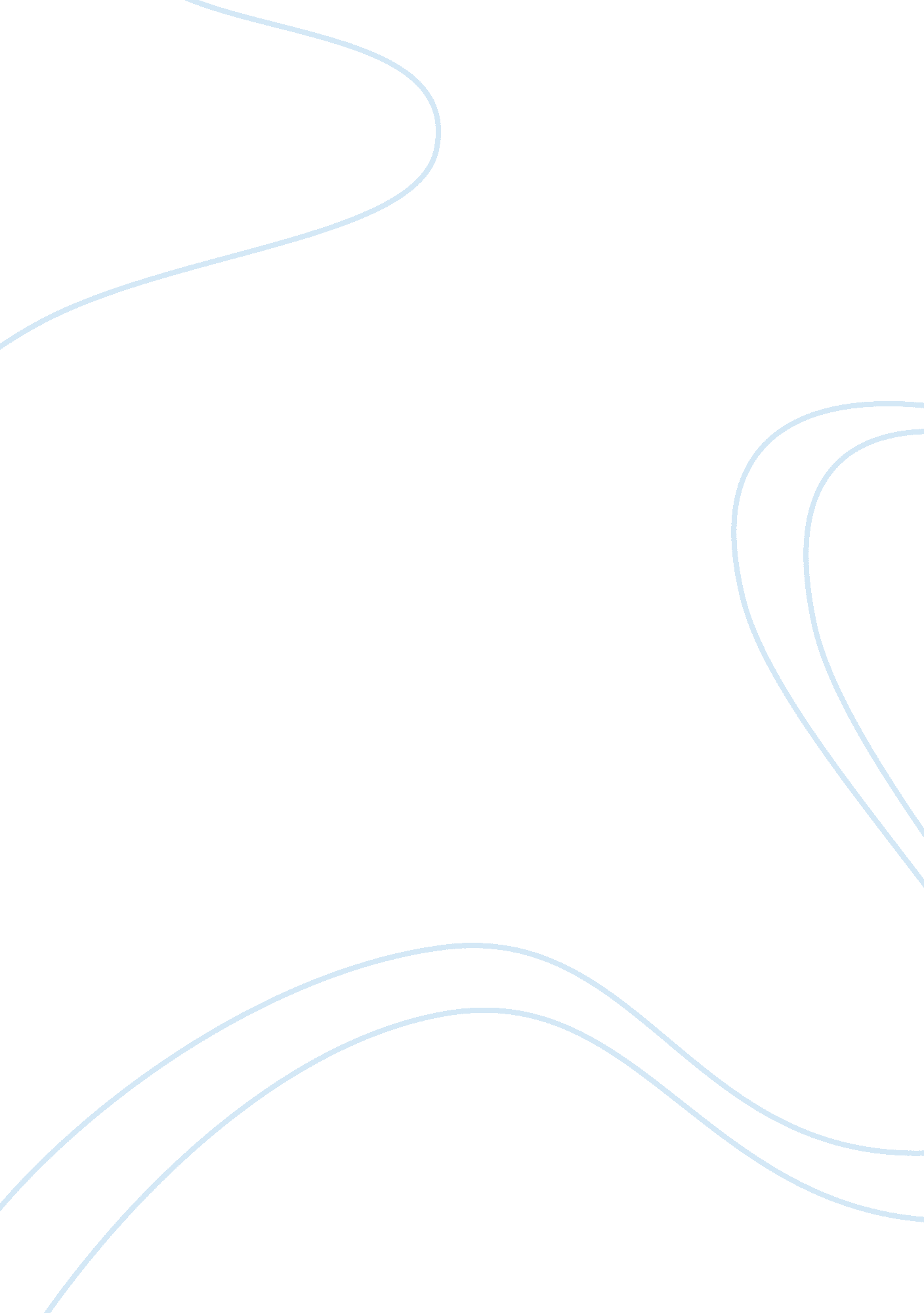 Five causes for the public not to trust government, and five causes for the publi...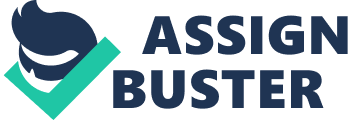 Five causes for the public not to trust government, and five causes for the public to trust government There is a rift between the public and the government when there are pertinent issues lingering on for a considerable period of time. The significant shortcomings which are encountered by the public at the hands of the government include when the government creates all sorts of taxes on the incomes of people. This indeed is the most difficult and strenuous pressure that the government imposes on the general public. Other issues that are of essence and which come under the pressures meted out by the government on the general public include the manner in which most basic amenities are not made available to them. (Nye Jr., 1997) These are indeed pretty much required because the public views the government as its ultimate savior at the end of the day and if the government misses out on this tangent, then the public has only the government to blame and no one else. The third cause for the public not to trust the government is the way in which government officials run away from the people after they have been elected to their respective offices. This creates a sense of insecurity within the people and they start disrespecting law since they are being continuously treated the wrong way by the government. The fourth cause is the way the government changes its stance every now and so often when it comes to the general and important policies which are drafted by the government on a consistent basis. This is a very pivotal aspect of the debate since these policies indeed pave the way for the future lives of the public. The fifth and last cause includes the government giving up on the service aspect of the public. This usually happens when the government loses the plot and goes into doubling its own assets and forgets the general public. (Diiulio Jr., 1994) 
There are also moments when the public trusts the government and this is indeed an aspect which could be seen in the positive aspects under the relationship between the two. First cause includes the way when the government meets the expectations of the public as well as exceeds the very same time and again. This is appreciated by the public and is looked up with a sense of pride and confidence by the people. The second cause of the public trusting the government is when the government takes care of the most basic utilities that are related with the people. This is a very positive aspect and one that needs high praise for the government. The third cause for the public to trust the government is when there are rescue and relief operations carried out on a quick basis by the government in the wake of a natural calamity or disaster. (Cohen, 2002) The fourth cause for the public to trust the government is in the form of the government outdoing on its promises which it did with the public before it came into power. These leaders are usually elected time and again since they have actually lived up to what they have said. The fifth and final cause for the public to trust the government is in the form of government keeping the taxes under a reasonable proportion for the general public. 
Works Cited 
Cohen, Steven. The Effective Public Manager: Achieving Success in a Changing Government. Jossey-Bass, 2002 
Diiulio Jr., John. Deregulating the Public Service: Can Government Be Improved? Brookings Institution, 1994 
Nye Jr., Joseph. In Government We Dont Trust. Foreign Policy, Fall 1997 
Word Count: 559 